NOTICE OF MEETING & AGENDAThe next ordinary meeting of the Parish Council will be held on Tuesday 30th January 2024 starting at 7.30pm at Teynham Community Hall, 89 Station Road, Teynham ME9 9DU.AGENDA1.  	Apologies for absence.2.  	To confirm that any changes to the Registers of Interests have been forwarded to the Monitoring Officer.3.  	Public Session for 20 minutes to allow members of the public and Councillors with	pecuniary interests to speak for no more than three minutes in respect of the business on the agenda.  A question shall not require a response at the meeting nor start a debate on the question.4.	Chairman’s Report.5.	To approve the Minutes of the Budget/Precept meeting on 12th December 2023.6.	Matters Arising.7.	Report from PC Kirsten Jones.8. 	To discuss and vote on any applications we have received for Parish Councillor Vacancies.9.	Planning9.1	Planning Application 23/505541/REM (Frognal Place)9.2	To discuss and agree the response to the planning application (20 mins)9.3	To receive an update on the planning application, including the requested extension for the consultation period9.4	Note recent responses to planning applications10.	Community10.1	To discuss and agree Village Hall contingency Plan10.2	To note dates for 2024 (including summer event and Christmas)11.	AmenitiesUpdate: Install larger signage regarding dogs on MeadowUpdate on quotes for high-ball fenceTo note feedback from Christmas Events To receive short reports of any potholes and/or pathway damage considered to require remedial action12.	Community HallReceive updates on: Grant applications13.	EditorialTo note schedule for Spring edition of Teynham News 14.	Finance & General Purposes 	14.1	Streetlights contract - summary of issue and options to rectify.	14.2	Forward Planning/brief discussion on three year plan. 	14.3	To note we submitted our Precept Forms to request £66,000 plus the lighting grant of £2,760Financial Accounts (Appendix A & B).15.	ExternalReports by representatives on outside organisations a)	TVHMCb)	KALC Swale Area Committee16.	Advanced Notice of Items for the Agenda of the next Ordinary Meeting.17.	To note the following Meeting Dates. Tuesday 12th March 2024		Annual Parish Meeting & Ordinary MeetingTuesday 16th April 2024		Ordinary MeetingTuesday 21st May 2024		Annual Parish Council Meeting & OrdinaryTuesday 25th June 2024		Ordinary MeetingTuesday 23rd July 2024		Ordinary MeetingTuesday 17th September 2024	Ordinary MeetingTuesday 29th October 2024		Ordinary MeetingTuesday 10th December 2024	Budget/Precept & Ordinary Meeting18.	Chairman’s Closing RemarksPRESS AND PUBLIC WELCOME************************************************************************Signed:  						           Date: 15th January 2024 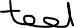 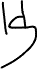 